Информация                                                                                                                                                                                 по всероссийскому дню трезвости в МКОУ СОШ с. Раздзог15 сентября в МКОУ СОШ с. Раздзог, классными  руководителями 7 – 9 классов, был проведен  урок, посвященный  Всероссийскому  Дню трезвости.  Классный руководитель 6 класса,  Арчегова  Ирина Георгиевна,  рассказала детям  о вреде  алкоголя и энергетических  напитков, который может быть нанесен растущему организму учащихся. О том, как сохранить своё здоровье и вырасти здоровым. 18.09.17 г. учитель физической культуры  Канукова  З.К провела спортивные соревнования  « За здоровую нацию!» среди учащихся 5-9 классов. Была показана презентация «Алкогольная трясина».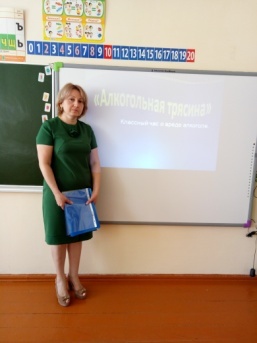 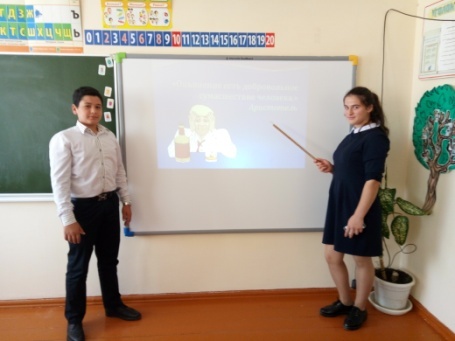 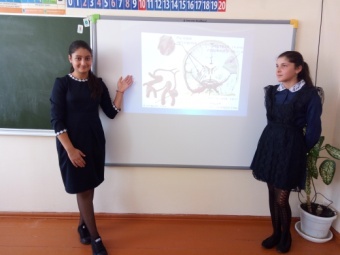 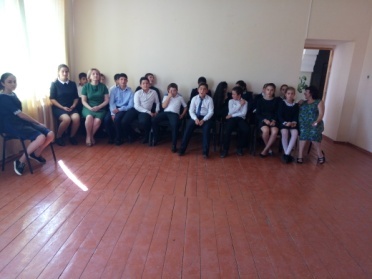 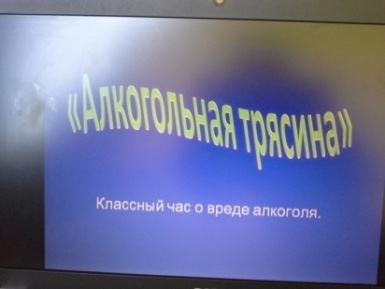 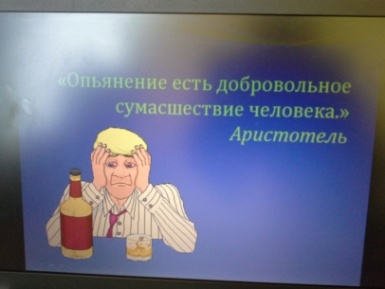 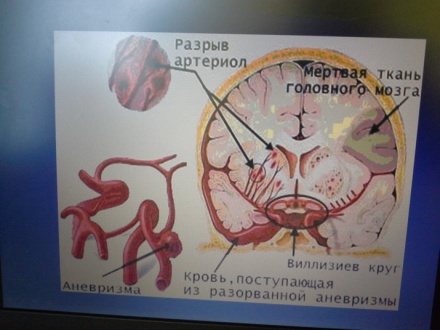 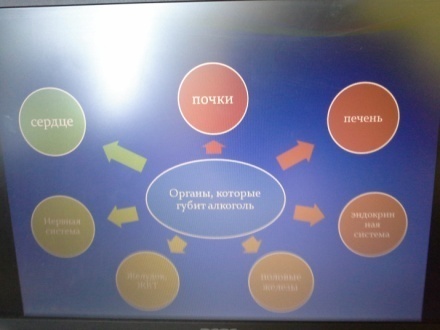 Подготовила мероприятие классный руководитель 6 класса Арчегова И.Г.